Bluzki idealne na lato od QUIOSQUEModna bluzka na lato? Kolekcja QUIOSQUE nie zawiedzie nawet najbardziej wymagających kobiet. W wakacyjnych propozycjach znajdziemy szereg propozycji, o ciekawych fasonach i bogatej kolorystyce, które będą bazą wielu niezapomnianych letnich stylizacji. Bluzki idealne na lato to nie tylko szeroki wybór modeli do pracy czy na okazje, ale również rozmiarówka od 36 do 46.Na pierwszy plan wysuwają się wzorzyste bluzki. Barwne printy, od zawsze wyróżniają ubrania QUIOSQUE na tle innych marek. W letniej kolekcji pojawiają się zatem wiskozowe bluzki w drobne łączki, kwiatowe motywy, koszule w geometryczne i orientalne wzory oraz t-shirty z oryginalnymi rysunkami. Wzorzyste bluzki doskonale sprawdzą się w codziennych outfitach, jak i w efektownych stylizacjach na wielkie wyjście.W sklepach i na quiosque.pl znajdziemy także jednolite modele, wybór kolorów jest naprawdę duży. Dostępne są bluzki na lato w super modnych odcieniach fioletu, intensywnej zieleni i oranżu. Miłośniczki stonowanej gamy kolorystycznej zachwycą, koszula khaki w stylu safari oraz pastelowe bluzki idealne do looków w romantycznym stylu. Poza barwami, uwagę przykuwają ciekawe detale i kroje. Bluzki na lato na quiosque.pl mają bufiaste rękawy, oryginalne guziki, marszczenia i wiązania.Lato to ten moment w roku gdy temperatury za oknami potrafią być naprawdę wysokie, dlatego w propozycjach od QUIOSQUE na ten sezon nie brakuje bawełnianych i wiskozowych bluzek. Te materiały doskonale sprawdzają się w upalne dni, zapewniając komfort skórze i pozwalając jej oddychać. Bawełniana lub wiskozowa bluzka to doskonały wybór na wakacyjny wyjazd lub do pracy. Wszystkie bluzki idealne na lato od QUIOSQUE znajdziemy w salonach marki oraz w sklepie internetowym quiosque.pl.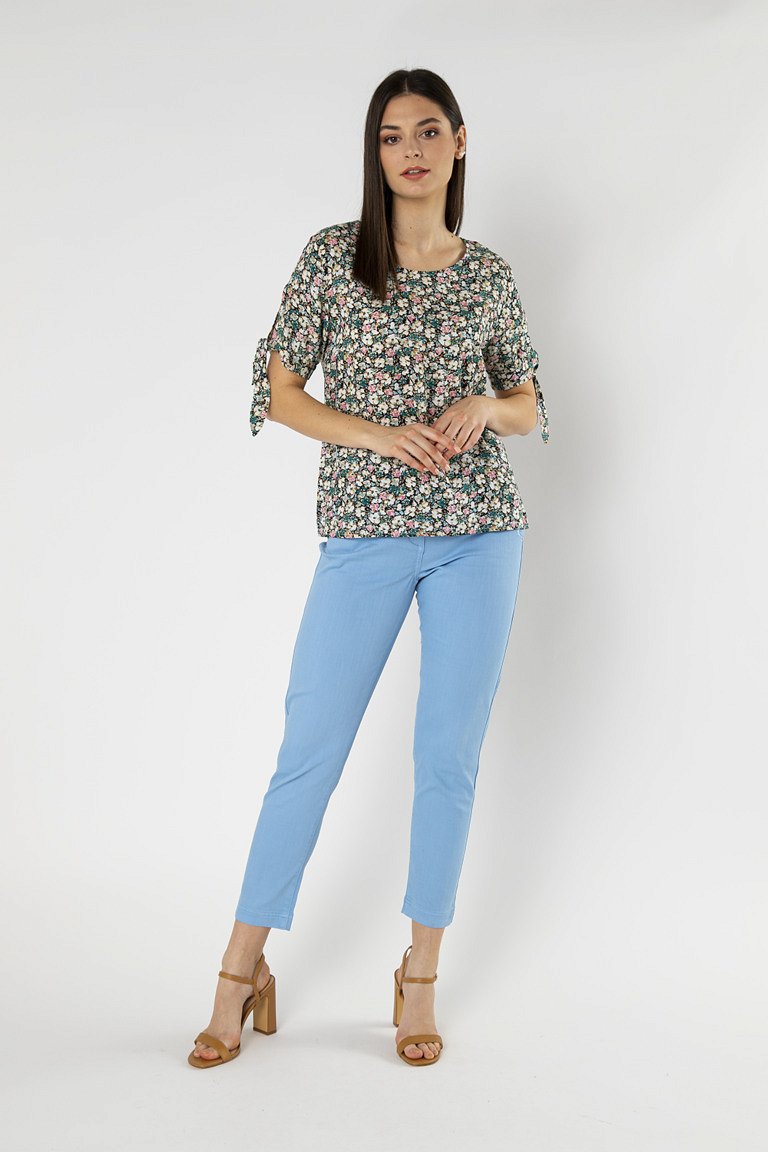 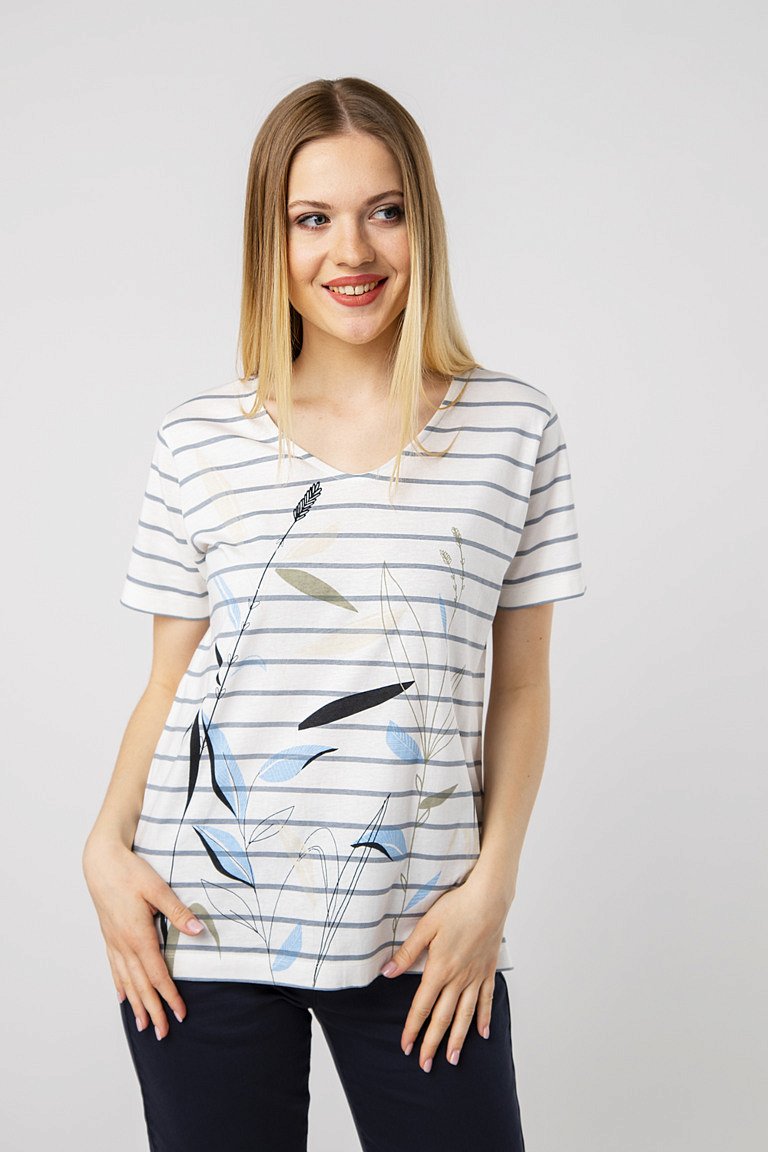 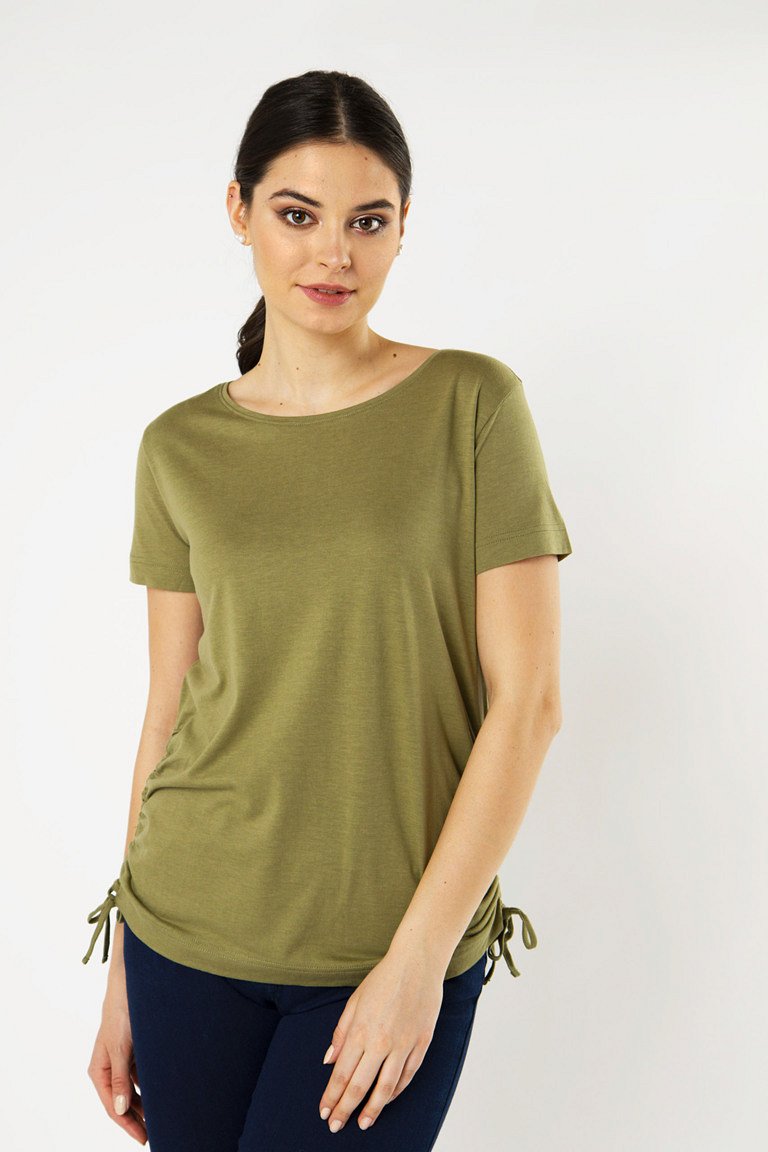 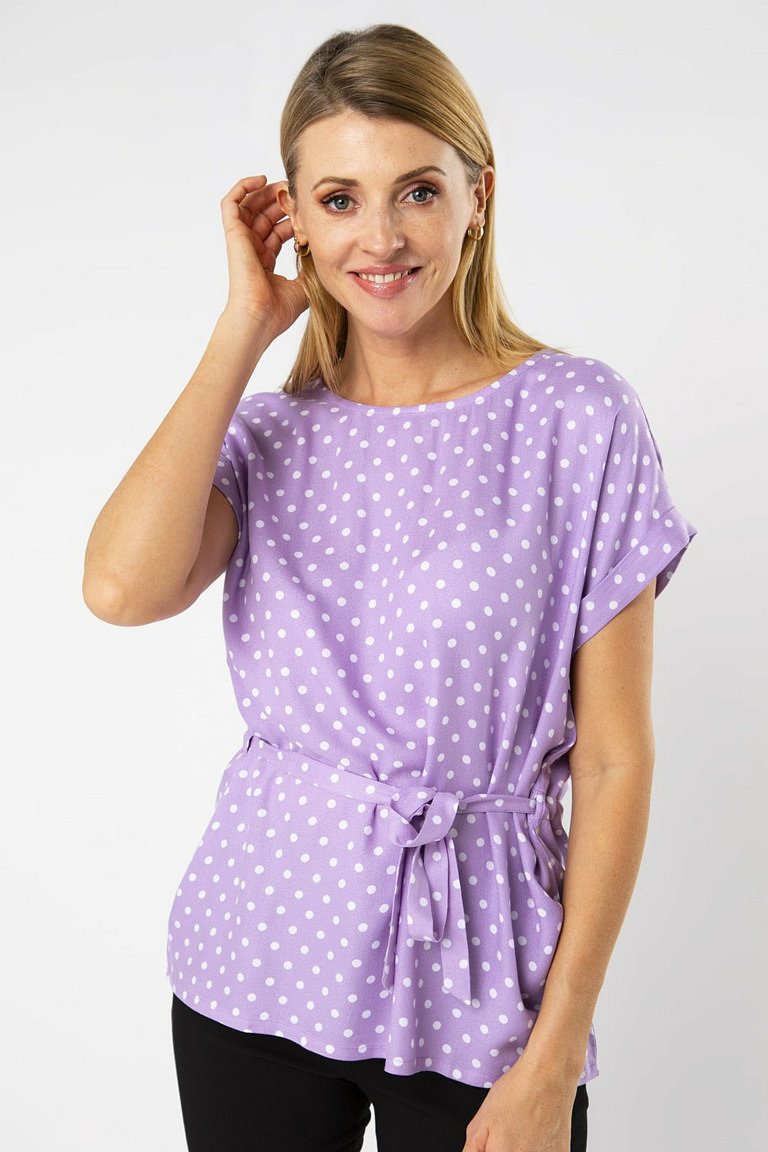 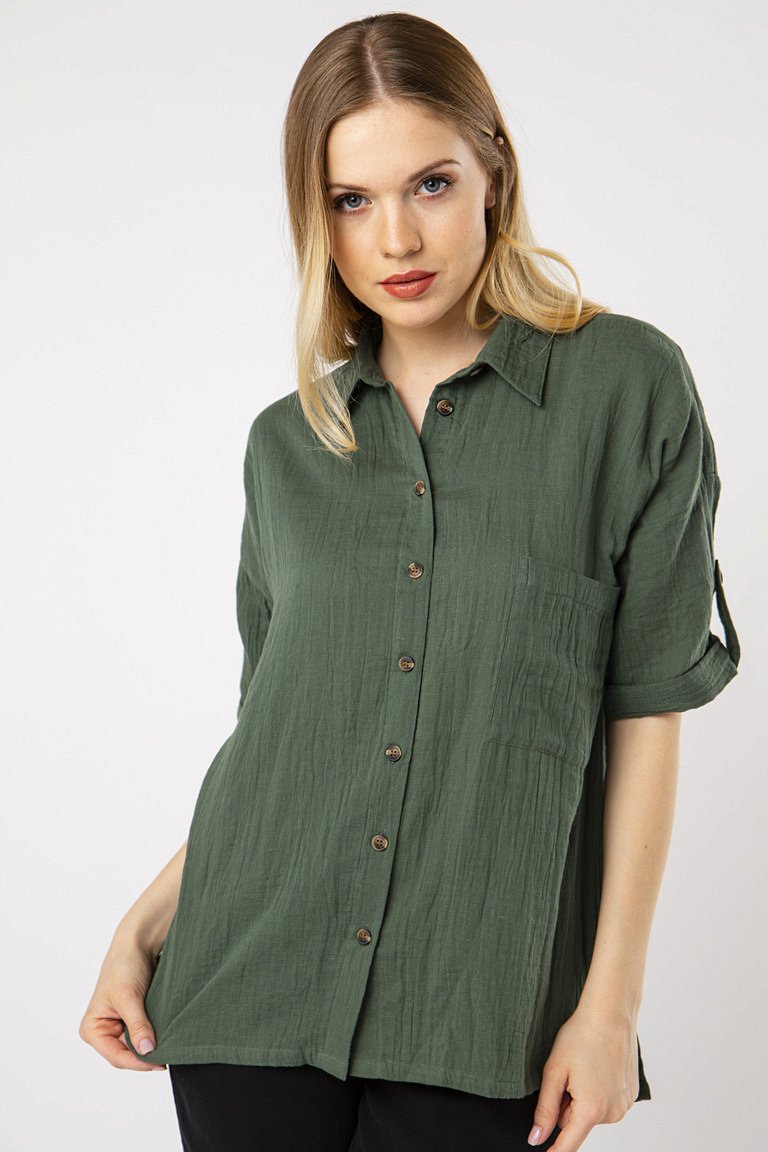 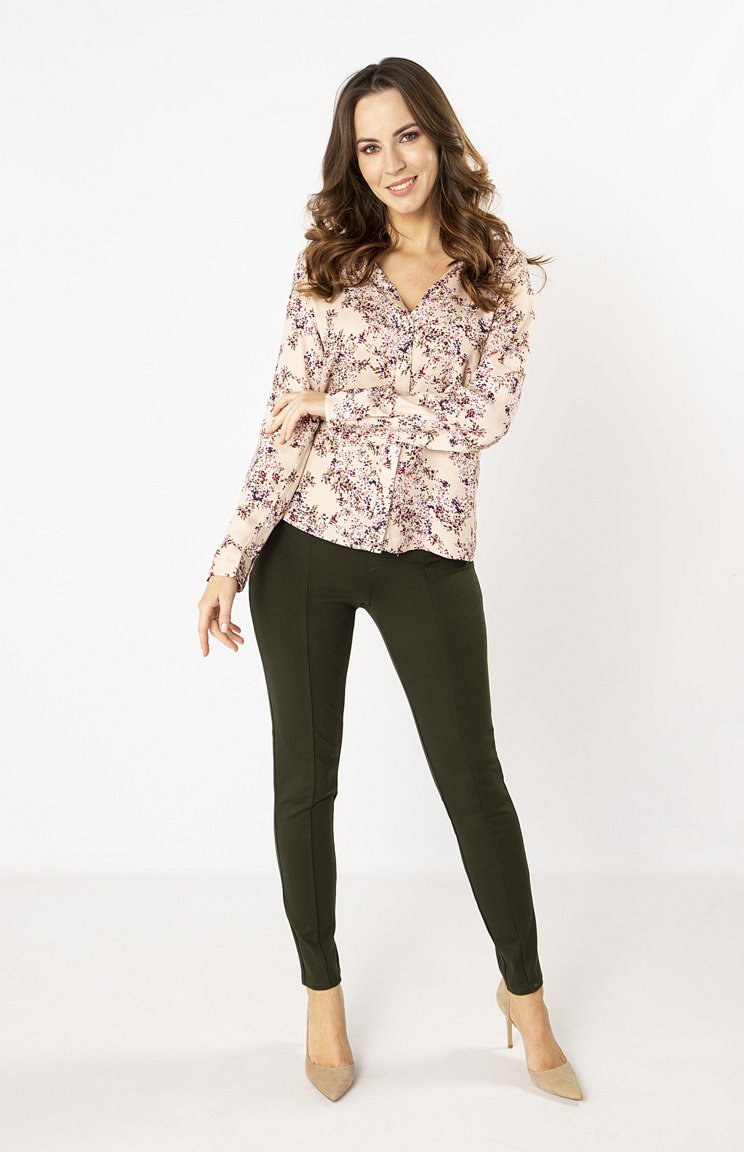 